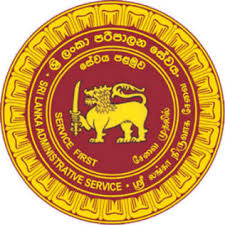 SRI LANKA ADMINISTRATIVE SERVICE ASSOCIATION (SASA)38th Annual General MeetingNotice Issued Under the Section 10.4 of the Constitution of SASANotice is hereby served to the membership that the 38th Annual General Meeting (AGM) of SASA will be held in Colombo on 31st March 2021 (The venue, and time will be informed in due course).Under the section 10.5 of the Constitution of SASA, proposed names for the election of office bearers (Table 1) for the prospective year should be notified in the prescribed nomination form to Sri Lanka Administrative Service Association in writing by registered post or fax on or before 3.00 p.m. 15th March 2021.Table 1:In the event of any SLAS member who has not obtained the membership of SASA yet, but wishes to participate the AGM and to vote in the election, should obtain membership before 15th March 2021.ஸ்ரீ லங்கா நிருவாக​ சேவைச் சங்கம்38 ஆவது வருடாந்த பொதுக் கூட்டம்ஸ்ரீ லங்கா நிருவாக சேவைச் சங்கத்தினது யாப்பின் 10.4 ஆம் பிரிவின் கீழ் வெளியிடப்பட்ட அறிவித்தல்ஸ்ரீ லங்கா நிருவாக சேவைச் சங்கத்தின் 38 ஆவது வருடாந்த பொதுக் கூட்டம் 2021 மார்ச் மாதம் 31 ஆம் திகதி கொழும்பில் நடைபெறவுள்ளது என்பது பற்றி அனைத்து உறுப்பினர்களுக்கும் இத்தால் அறியத்தரப்படுகின்றது. (இடம் மற்றும் நேரம் பற்றிய விபரங்கள் பின்னர் அறியத்தரப்படும்). ஸ்ரீ லங்கா நிருவாக சேவைச் சங்கத்தினது யாப்பின் 10.5 ஆம் பிரிவின் கீழ், உரிய ஆண்டுக்கான பதவிவழி உறுப்பினர்களைத் தெரிவுசெய்வதற்காக முன்மொழியப்பட்ட பெயர்கள் (Table 1), விதித்துரைக்கப்பட்ட பெயர் குறிப்பீட்டுப் படிவத்தில், எழுத்து மூலம் 2021 மார்ச் மாதம் 15 ஆம் திகதி பி.ப 3.00 மணிக்கு முன்பாக பதிவுத் தபாலில் அல்லது தொலைநகல் மூலம் ஸ்ரீ லங்கா நிருவாக சேவைச் சங்கத்திற்கு அறியத்தருதல் வேண்டும்.Table 1.ஸ்ரீ லங்கா நிருவாக சேவை உறுப்பினர் எவரேனும் ஸ்ரீ லங்கா நிருவாக சேவைச் சங்கத்தில் உறுப்புரிமையைப் பெற்றிருக்காதவிடத்து, ஆனால் வருடாந்த பொதுக் கூட்டத்தில் பங்குபற்றுவதற்கும், தெரிவின்போது வாக்களிக்கவும் விரும்புகின்றவர்கள் 2021 மார்ச் மாதம் 15 ஆம் திகதிக்கு முன்பாக உறுப்புரிமையைப் பெற்றுக்கொள்ளுதல் வேண்டும். ශ්‍රී ලංකා පරිපාලන සේවා සංගමය38 වන වාර්ෂික මහා සභා රැස්වීමශ්‍රී ලංකා පරිපාලන සේවා සංගමයේ ව්‍යවස්ථාවේ 10.4 වගන්තිය යටතේ කරනු ලබන දැනුම්දීමයි.ශ්‍රී ලංකා පරිපාලන සේවා සංගමයේ 38 වන වාර්ෂික මහ සභා රැස්වීම 2021 මාර්තු මස 31 වන දින කොළඹ දී පැවැත්වීමට කටයුතු යොදා ඇති බව සියළු සාමාජිකයින් වෙත මෙයින් දැනුම් දෙනු ලැබේ (ස්ථානය හා වේලාව පසුව දැනුම්දෙනු ලැබේ).ශ්‍රී ලංකා පරිපාලන සේවා සංගමයේ ව්‍යවස්ථාවේ 10.5 වගන්තියට අනුව වන යෝජනා සහ ඉදිරි වර්ෂයේ නිලධාරි මණ්ඩලය සඳහා පත්කිරීමට අපේක්ෂා කරනු ලබන සාමාජිකයින්ගේ නාම යෝජනා (Table 1) නියමිත ආකෘති පත්‍රයේ සකස් කර 2021 මාර්තු මස 15 වන දින ප.ව. 3.00 ට පෙර ලැබෙන සේ ලියාපදිංචි තැපෑලෙන් හෝ ෆැක්ස් මඟින් ශ්‍රී ලංකා පරිපාලන සේවා සංගමය වෙත යොමු කළ යුතුය. Table 1:නිලවරණය සඳහා ඉදිරිපත් වීමට හා ජන්දය ප්‍රකාශ කිරීමට අපේක්ෂා කරන නමුත් මෙතෙක් සාමාජිකත්වය ලබා නොමැති  ශ්‍රී ලංකා පරිපාලන සේවයේ සාමාජිකයින් 2021 මාර්තු මස 15 දිනට පෙර සංගමයේ සාමාජිකත්වය ලබාගත යුතු වේ.PresidentSecretaryTreasurerDeputy President (Five – 05 posts)National OrganizerEditorDeputy SecretaryAssistant SecretaryAssistant TreasurerAssistant EditorCommittee Members (Fifteen – 15 posts)PresidentSecretaryTreasurerDeputy President (Five – 05 posts)National OrganizerEditorDeputy SecretaryAssistant SecretaryAssistant TreasurerAssistant EditorCommittee Members (Fifteen – 15 posts)PresidentSecretaryTreasurerDeputy President (Five – 05 posts)National OrganizerEditorDeputy SecretaryAssistant SecretaryAssistant TreasurerAssistant EditorCommittee Members (Fifteen – 15 posts)